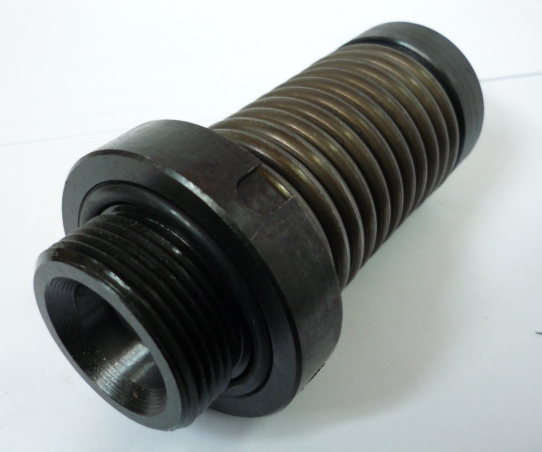 КодАртикулНаименование/ Бренд/ПоставщикПараметры,ммМатериалМесто установки/НазначениеF00696681044853Цилиндр прижимной 6-8 D=49D₁=63L=109L₁=124МеталлГильотина с ЧПУ HVR/HGD, прижим листа толщиной 6-8 ммF00696681044853D=49D₁=63L=109L₁=124МеталлГильотина с ЧПУ HVR/HGD, прижим листа толщиной 6-8 ммF00696681044853ErmaksanD=49D₁=63L=109L₁=124МеталлГильотина с ЧПУ HVR/HGD, прижим листа толщиной 6-8 мм